Демоверсияконтрольной работыпо предметам учебного плана ООП ОООДемонстрационный вариантконтрольной работыпо истории8 классСпецификация контрольных измерительных материалов для проведения в 2022-2023 учебному году промежуточной аттестации по обществознанию, 8 классЧасть 1Распределение заданий части 1 по разделам содержания курса всеобщая историяЧасть 2Распределение заданий части 2 по разделам содержания курса всеобщая историяПромежуточная аттестация в форме контрольной работы позволяет осуществлять контроль знаний. Содержание работы направлено на выявление уровня подготовки обучающихся за курс 8 класса по истории по следующим темам:Россия в эпоху преобразований Петра I.Россия при наследниках Петра I: эпоха дворцовых переворотов.Российская империя при Екатерине II.Россия при Павле I.Культурное пространство Российской империи в XVIII.В работе  проверяются следующие знания, умения и навыки обучающихся:- Знать понятия и термины, основные даты по истории-Знать выдающихся деятелей истории.-Определять причины и следствия важнейших исторических событий.-Уметь извлекать информацию при работе с исторической картой, иллюстрацией.-Определять последовательность важнейших событий истории, соотнесение общих  исторических процессов и отдельных фактов.-Уметь извлекать информацию из исторического источникаКонтрольная работа содержит два варианта, каждый включает 13 заданий части 1 и  7заданий части 2. Часть 2 предполагает развернутый ответ при работе с текстом, исторической картой, портретами исторических личностей.   Каждое верно выполненное задание 1-13  части 1оценивается 1 баллом.  Задания 14-17 части 2 оцениваются 1 баллом, задания 18 – 20 оцениваются от 0 до 2 баллов. Баллы, полученные за выполненные задания, суммируются.Нормы оценивания:«5» - 23 - 21 балла«4» - 20 - 17 баллов«3» - 16 - 11 баллов«2» - 10 - 0 балловКлючиВариант 1Часть 1:  1-2; 2-4;3-344-1;5-3;6-3;7-1;8-4;9-2;10-3;11-2;12-3;13-3.Часть2: 14-Бостонское чаепитие;15-24;16-посессионные;17- А.В.Суворов;18-Восстание Е.Пугачева 1773-1775 гг.; 19-1.Е.Пугачев, 2.А.Суворов; 3.Ф.Ушаков; 4.Г.Потемкин; 20-Е.Пугачев.Вариант 2Часть 1:  1-2;2-1;3-1;4-4;5-3;6-3;7-2;8-3;9-2;10-2;11-1;12-1;13-2.Часть2: 14-Декларация независимости; 15-14; 16-огораживание; 17-Екатерина 2; 18- Взятие крепости Измаил 1790 г;  19-1.Е.Пугачев, 2.А.Суворов; 3.Ф.Ушаков; 4.Г.Потемкин;20- А.Суворов.Кодификатор требований к уровню подготовки обучающихся для проведения в 2019-2020 учебном году промежуточной аттестации  по истории, 8 классТекст промежуточной работыВариант 1Часть 1.При выполнении заданий этой части работы из четырех предложенных вариантов выберите и выделите одну цифру, которая соответствует номеру выбранного вами ответа.1. Эпоха в развитии европейского общества и духовное течение, основанное на вере в силу человеческого разума, всесилье науки и решающей роли образования в решении всех проблем жизни общества – это1.Реформация2.Просвещение3.Абсолютизм4.Революция2. Один из общественных деятелей эпохи Просвещения, автор трактата «Политическая экономия»1.Джон Локк2.Шарль де Монтескье3.Жан Жак Руссо4.Адам Смит3. Назовите имя изобретателя парового двигателя1.Джеймс Хагривз2.Ричард Аркрайт3.Джеймс Уатт4.Эдмунд Картрайт4.Выберите из списка события, произошедшие в правление Петра I:1. Учреждение Сената, Синода, коллегий     2. Крымские и Азовские походы 3.Семилетняя война, учреждение Московского университета              4. Раскол Русской Православной церкви, восстание С.Разина5.Какой документ при Петре I определял продвижение по службе за счёт личной выслуги:1. ревизия        2. новый военный устав        3. табель о рангах        4. духовный регламент6. Эпоха дворцовых переворотов приходится на1.конец XVII века2.начало XVIII века3.60-е годы XVIII века4.70-90-е годы XVIII века7. Что из перечисленного характеризует внутреннюю политику Екатерины II?1. созыв Уложенной комиссии2.принятие Табели о рангах3. созыв первого в истории Земского собора4. принятие Указа о единонаследии8. Какие из названных военных событий имели место в ходе русско-турецкой войны 1787-1791 гг.?1.осада Нарвы, битва при Лесной2.взятие Царицына, осада Симбирска3.осада Оренбурга, взятие Казани4.осада Очакова, сражение на р. Рымнике9.Налог, взимаемый со всех мужчин податных сословий в XVIII в. назывался1.подворным2.подушным3.посадским4.пошлинным10. Что из названного относится к итогам внешней политики России в период правления Екатерины II?1. заключение мирного договора с Османской империей без ведения военных действий2. расширение торгово-экономических связей с Японией и Китаем3. присоединение Крыма4. вхождение в состав Российской империи Прибалтики11. Назовите имена выдающихся военачальников конца XVIII векаМ. Скопин-Шуйский, Д. ПожарскийА. Суворов, П. РумянцевП. Багратион, М. Барклай—де-ТоллиГ. Жуков, К.Рокоссовский12. Присоединение Правобережной Украины и Белоруссии произошло в результатеОбразования антифранцузской коалицииРусско-шведской войны 1787-1791 ггII Раздела Польши в 1793 г.III Раздела Польши в 1795 г.13. Взятие неприступной крепости Измаил произошло в:1783г.1785г.1790г.1793г.Часть 2.Ответом к заданию этой части является слово (словосочетание), цифра (последовательность цифр) или развернутый ответ. Впишите ответы в текст работы.14. Вставьте пропущенное выражениеВ 1773г. жители города Бостона напали на английские корабли, стоявшие в порту, и выбросили за борт тюки облагаемого налогом чая. Это событие получило название «________________________________________________» и послужило началом освобождения североамериканских колоний от власти Англии.15. Какие два события из перечисленных ниже произошли в царствование Екатерины II? Выпишите номера правильных ответов1.учреждение коллегий вместо системы приказов2.присоединение к России Крыма3.издание свода законов Российской империи4.подавление восстания под предводительством Е. Пугачева5.учреждение Вольного экономического общества6.победа России в Северной войнеОтвет ________________16. Ниже перечисленные термины относятся к категориям зависимых крестьян. Найдите и подчеркните термин, «выпадающий» из общего рядаЧастновладельческие, государственные, посессионные.17. Прочтите сочинение историка и укажите имя исторического деятеля, о котором идет речь:<…> родился в небогатой дворянской семье, отличался слабым здоровьем, но с детства мечтал стать военным. Чтобы добиться своей заветной цели, десятилетний мальчик составил целую систему самовоспитания. Он обливался холодной водой, не надевал теплого платья, скакал верхом под проливным дождем… Он добился исполнения своей детской мечты, стал генералиссимусом России и одним из величайших и непревзойденных полководцев мировой истории. <…> не проиграл ни одного сражения.Его книга «Наука побеждать» до сих пор считается одной из важнейших в военной науке. Всем известны его меткие выражения: «Будь христианин. Бог Сам даст и знает, что когда...», «Сам погибай – а товарища – выручай», «Пуля- дура, штык – молодец».____________________________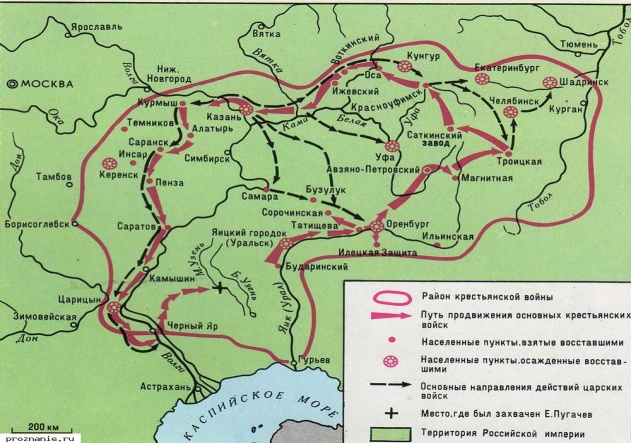 18. Рассмотрите карту Какое историческое событие изображено на карте?Назовите это событие и его хронологические рамки (дату)________________________________________________________________________________________________________________________19. Рассмотрите портреты исторических деятелей XVIII века и подпишите их имена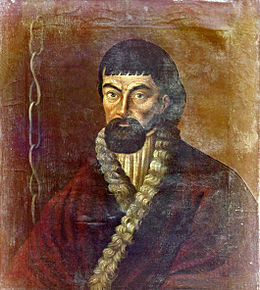 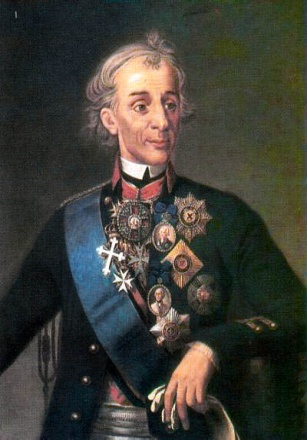 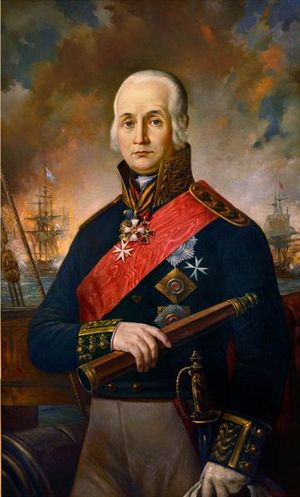 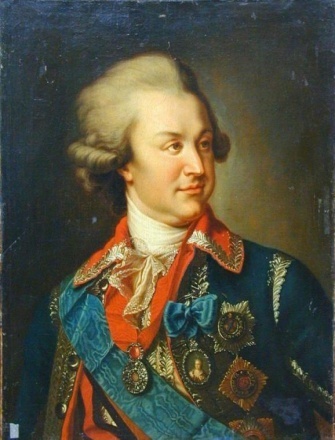 1.________________2. _______________ 3.___________________ 4.__________________________________ ________________ ___________________ _________________20. Отметьте, кто из изображенных лиц был непосредственным участником события, отображенного на картеII вариант.Часть 1.При выполнении заданий этой части работы из четырех предложенных вариантов выберите и выделите одну цифру, которая соответствует номеру выбранного вами ответа.1. Промышленный переворот– это1.Ремесленное предприятие, основанное на разделении труда и использовании ручной ремесленной техники2.Переход от ручного труда – к машинному, от мануфактуры - к фабрике3.Замкнутая группа лиц, обладавшая одинаковыми правами и обязанностями, передававшимися по наследству.4.Превращение пашенных земель в пастбища.2. Один из общественных деятелей эпохи Просвещения, автор учения о естественных прирожденных правах человека1.Джон Локк2.Шарль де Монтескье3.Жан Жак Руссо4.Адам Смит3. Назовите имя изобретателя прядильной машины «Дженни»1.Джеймс Хагривз2.Ричард Аркрайт3.Джеймс Уатт4.Эдмунд Картрайт4. Отметьте высшее правительственное учреждение в годы правления Петра I.1) Боярская дума
2) Совет приближённых
3) Непременный совет
4) Правительствующий Сенат5.Новые органы управления, созданные при Петре I и заменившие систему приказов, назывались1) министерства
2) ведомства
3) коллегии
4) привилегии6. Назовите даты правления Екатерины II1.1730-1740 гг.2.1741-1761 гг.3.1762-1796 гг.4.1798-1801 гг.7. Что из перечисленного характеризует внутреннюю политику Екатерины II?1.принятие Табели о рангах2.Губернская реформа3.принятие Указа о единонаследии4.созыв первого в истории Земского собора8. Какие из названных военных событий имели место в ходе восстания под руководством Емельяна Пугачева?осада Нарвы, битва при Леснойвзятие Царицына, осада Симбирскаосада Оренбурга, взятие Казаниосада Очакова, сражение на р. Рымнике9. Наиболее привилегированным сословием в XVIII в являлось (-лись)1) духовенство2) дворянство3) казачество4) мещане10. Что из названного относится к целям и результатам внешней политики России в период правления Екатерины II?1) получение прямого выхода к Балтийскому морю2) выход и утверждение России на Черном море3) передача под российский контроль проливов Босфор и Дарданеллы4) вхождение в состав Российской империи Финляндии11. Чесменская битва с флота противника произошла в ходеРусско-турецкой войны 1768-1774 ггРусско-турецкой войны 1787-1791 ггРусско-шведской войны 1787-1791 ггОбразования антифранцузской коалиции12. Кто из названных лиц был государственным деятелем XVIII века, приближенным Екатерины II?Г. А. ПотемкинА.Д.МеньшиковЭ.И.БиронФ.М.Апраксин13. Крым был присоединен к России в:1778г1783г1785г1790г.Часть 2.Ответом к заданию этой части является слово (словосочетание), цифра (последовательность цифр) или развернутый ответ. Впишите ответы в текст работы.14. Вставьте пропущенную дату и название документа4 июля США ежегодно празднуется государственный праздник. В этот день 4 июля _________ года Конгресс США провозгласил о создании независимого государства – Соединенных штатов Америки и подписал документ - _______________________________________________________.15. Какие два события из перечисленных ниже произошли в правление Екатерины II? Выпишите номера правильных ответовпринятие Жалованной грамоты городамучреждение Сената и коллегийоснование посессионных мануфактурсозыв и роспуск Уложенной комиссииотмена местничества и уничтожение родословных книгучастие России в семилетней войнеОтвет ________________16. Ниже перечисленные термины относятся к повинностям крестьян. Найдите и подчеркните термин, «выпадающий» из общего рядаБарщина, оброк, отходничество, огораживание.17. Прочтите сочинение историка и укажите имя императрицы, о которой идет речь:«Ни у кого из тех, кто когда-либо занимал российский престол, не было так мало прав на царский венец, как у нее… Но ее царствование было одним их самых благополучных в истории России… Это явление уникальное и одновременно характерное для России XVIII столетия. Именно ей суждено было завершить многие дела Петра I и одновременно явить образец новых принципов управления государством.________________________________18. Рассмотрите схему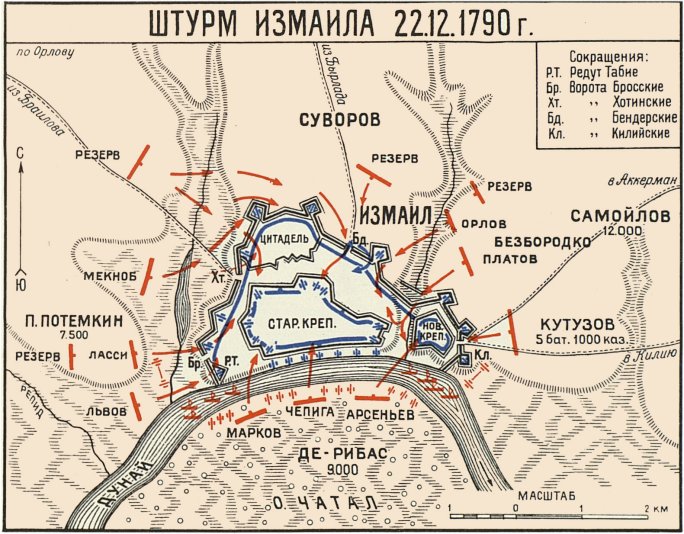 Какое историческое событие изображено на карте?Назовите это событие и его хронологические рамки (дату) ______________________________________________________________________________19. Рассмотрите портреты исторических деятелей XVIII века и подпишите их имена1.2.        1.________________2. _______________ 3.___________________ 4._________________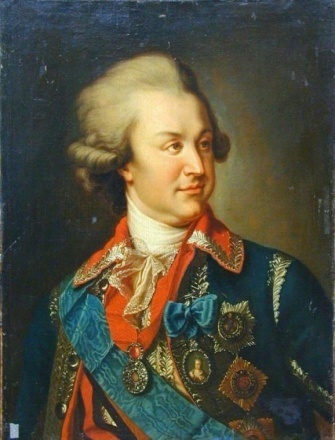 _________________ ________________ ___________________ _________________20. Отметьте, кто из изображенных лиц был непосредственным участником события, отображенного на карте.Код по КЭСНазвание разделаКоличество заданий2. История западной Европы и Америки в новое время.32.1.1Петровские преобразования.22.1.3Дворцовые перевороты1  2.1.3*«Просвещенный абсолютизм». Законодательное оформление сословного строя.6  2.1.4*Особенности экономики России в XVIII : господство крепостного права и зарождение капиталистических отношений. Начало промышленного переворота.1Код по КЭСНазвание разделаКоличество заданий2.История западной Европы и Америки в новое время.12.1Россия в XVIII.6Код разделаКод контролируемого элементаТребования (умения), проверяемые заданиями работы22.1Соотносить даты истории с веком событий отечественной и всеобщей истории.22.2Определять последовательность и длительность важнейших событий отечественной и всеобщей истории.22.3Использовать данные исторических и современных источников при  ответе  на  вопросы,  решении  различных  учебных  задач; сравнивать свидетельства разных  источников.22.4Показывать  на  исторической  карте территории  расселения народов,  границы  государств,  города,  места  значительных исторических событий.22.5Рассказывать о важнейших исторических событиях и их участниках, показывая знание необходимых фактов, дат, терминов.22.6Давать описание исторических событий и памятников культуры на основе  текста  и  иллюстративного  материала,  фрагментов исторических источников.22.8Соотносить общие исторические процессы и отдельные факт.22.9Выявлять существенные черты исторических процессов, явлений и событий.22.10Группировать исторические явления события по заданномупризнак.22.11Объяснять смысл изученных исторических понятий и терминов.22.12Объяснять смысл изученных исторических понятий и терминов.объяснять свое отношение к наиболее значительным событиям и личностям  истории  России  и  всеобщей  истории, достижениям отечественной и мировой  культур.